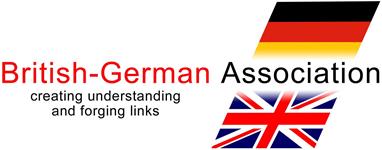 British-German Association / YouthbridgeEssay competition 2016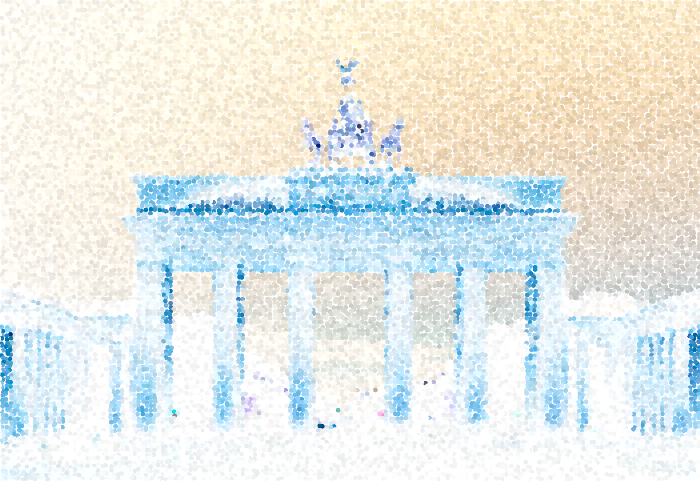 Germany and Britain: a key alliance for the 21st century?Open to: all pupils at schools and colleges in the UK, whether studying German or not, who will be 18 or under on 1st June 2016Prizes: Category 1: Pupils in years 12 and 13:    1st prize: £300	 	2nd prize: £200		3rd prize: £100Category 2: Pupils in years 10 and 11:    1st prize: £150 		2nd prize: £100 		3rd prize: £50Book prizes will also be awarded. Prize-winners and their teachers will be invited to receive their prizes and certificates at an event in London.Closing date: 1st May 2016. Send to:  The British-German Association, 34 Belgrave Square, London SW1X 8QB, or by e-mail (pdf format) at: youthbridge@britishgermanassociation.org  Details and forms:  www.britishgermanassociation.org  Rules of the British-German Association / Youthbridge Essay Competition 20161. Maximum number of words: Category 1 (years 12 & 13) 2500 words. Category 2: Years 10and 11: 1500 words.  Total in both categories includes footnotes, but excludes bibliography.2. The essay must be written in English and submitted in Times New Roman, font 12.3. Each entry must be accompanied by a declaration signed by the pupil and a teacher (see attached form). Quotations should be in the original language accompanied by a translation into English if necessary.	4. Plagiarism: If you are using existing written material, you must cite the source. Presenting another author’s work as your own will lead to disqualification.5. The essay must be the entrant’s own work. Assistance from others may be sought, but entries which show signs of excessive external help will be disqualified. Judges are very good at spotting work that is not original!6. While entrants retain the copyright rights to their submitted essays, the BGA takes the submission of an entry as consent to use names and/or essays or parts of them in for its own purposes such as publicity. Winning essays will be published on the BGA website. 7. Entrants should retain a copy of their original work as we cannot return or provide copies; nor can we give feedback on individual essays. Names of the winners will be announced on 26 MayPrizes will be awarded on a date to be announcedBritish-German Association / Youthbridge essay competition 2016 A completed copy of this declaration should accompany each essay SECTION TO BE COMPLETED BY ENTRANT (PLEASE PRINT CLEARLY) Name: Date of Birth: Email address: (Please note acknowledgement of receipt of entry will be by email only.) Home address: 
Please list AS/A2 (or equivalent) subjects being studied: I certify that the essay is no more than 2500 words long, including footnotes; and that it is my own work, and no part of it is copied directly from any book or other source (e.g. a website). Signature of Entrant: 						Date: SECTION TO BE COMPLETED BY HEAD OF SIXTH FORM OR HEAD OF SUBJECT (PLEASE PRINT CLEARLY) Name (including title): Position: School/College Address: E-mail: I certify that the attached essay is the entrant’s own work Signature: 								Date: Each entry, accompanied by a completed declaration, should be sent
BY POST TO: Essay Competition 2016, BGA, 34 Belgrave Square London SW1X 8QBOR BY E-MAIL (pdf format only) TO: youthbridge@britishgermanassociation.org  Entries must be received by 5 pm on 1st May 2016 